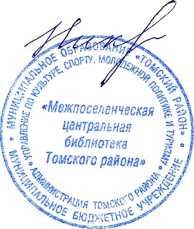 ГАПОНЕНКОАННЕ